Northern Colorado Council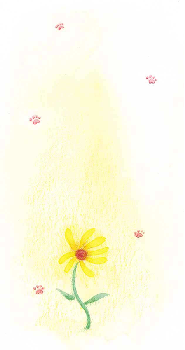 Founders’ Day&Zeta Chi 50th AnniversaryJoin the Zeta Chi Chapter, #3878, Ft. Collins in their celebration of 50 years in Epsilon Sigma Alpha at the Northern Colorado Council’s Founder’s Day.Date:  Friday, May 3, 2019.Where:  Christ United Methodist Church, 301 E. Drake (2 blocks to east of Harmony), Ft. CollinsTime:  Gather at 6 pm, eat at 6:30 pmCost:  $16.00Menu:  Dickey’s BBQ.  Includes:  chicken breast, pulled pork, coleslaw, green beans, baked potato casserole, rolls and beverages.Deadline:  Friday, April 26, 2019.  RSVP to Cindy Starck, csstarck46@gmail.com or 970-229-0785.Program:  Installation of Northern Colorado Council’s officers, awards and a celebration of Zeta Chi’s 50 years.  